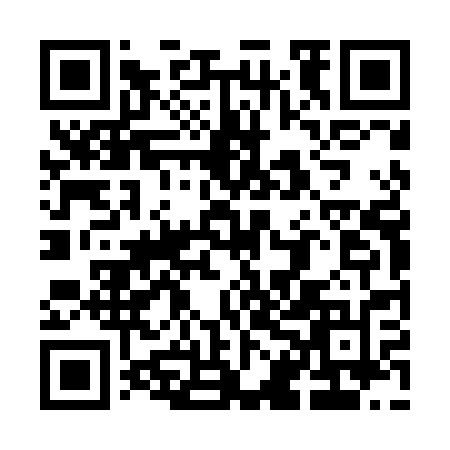 Ramadan times for Rakowo, PolandMon 11 Mar 2024 - Wed 10 Apr 2024High Latitude Method: Angle Based RulePrayer Calculation Method: Muslim World LeagueAsar Calculation Method: HanafiPrayer times provided by https://www.salahtimes.comDateDayFajrSuhurSunriseDhuhrAsrIftarMaghribIsha11Mon4:254:256:2112:083:585:555:557:4512Tue4:224:226:1912:073:595:575:577:4713Wed4:204:206:1612:074:015:595:597:4914Thu4:174:176:1412:074:036:016:017:5115Fri4:154:156:1112:074:046:036:037:5316Sat4:124:126:0912:064:056:056:057:5517Sun4:094:096:0712:064:076:066:067:5718Mon4:074:076:0412:064:086:086:087:5919Tue4:044:046:0212:054:106:106:108:0120Wed4:014:015:5912:054:116:126:128:0321Thu3:583:585:5712:054:136:146:148:0522Fri3:563:565:5512:054:146:156:158:0723Sat3:533:535:5212:044:166:176:178:0924Sun3:503:505:5012:044:176:196:198:1225Mon3:473:475:4712:044:186:216:218:1426Tue3:443:445:4512:034:206:236:238:1627Wed3:413:415:4312:034:216:246:248:1828Thu3:383:385:4012:034:236:266:268:2129Fri3:363:365:3812:024:246:286:288:2330Sat3:333:335:3512:024:256:306:308:2531Sun4:304:306:331:025:277:327:329:281Mon4:274:276:311:025:287:337:339:302Tue4:234:236:281:015:297:357:359:323Wed4:204:206:261:015:317:377:379:354Thu4:174:176:241:015:327:397:399:375Fri4:144:146:211:005:337:417:419:406Sat4:114:116:191:005:347:427:429:427Sun4:084:086:161:005:367:447:449:458Mon4:054:056:141:005:377:467:469:479Tue4:014:016:1212:595:387:487:489:5010Wed3:583:586:0912:595:397:507:509:52